О внесении изменений в Прогнозный план приватизации муниципального имущества на 2023 год, утвержденный решением Собрания депутатов городского поселения Советский от 29 декабря 2022 г. №223	В соответствии с Федеральным законом «О приватизации государственного и муниципального имущества» № 178-ФЗ от 21.12.2001г, п. 2.1.2. Положения о приватизации имущества муниципального образования городское поселение Советский, утвержденного решением собрания депутатов Городского поселения Советский от 17.12.2009г. № 16, Собрание депутатов городского поселения Советский Советского муниципального района Республики Марий Эл   р е ш и л о:	1. Внести   в   Прогнозный   план приватизации муниципального имущества на 2023 год, утвержденный решением Собрания депутатов городского поселения Советский от 29 декабря 2022 г. №223 следующие изменения:1.1. Пункт 1 изложить в следующей редакции:	2. Настоящее     решение     опубликовать настоящее решение в районной газете «Вестник района», а также разместить в информационно-телекоммуникационной сети Интернет официальный интернет-портал Республики Марий Эл (адрес доступа: mari-el.gov.ru).                       Главагородского поселения Советский			                      Н.И.Павлова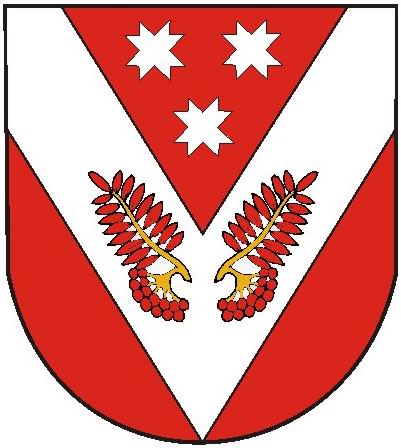 ПРОЕКТРОССИЙ ФЕДЕРАЦИЙМАРИЙ ЭЛ РЕСПУБЛИКАРОССИЙ ФЕДЕРАЦИЙМАРИЙ ЭЛ РЕСПУБЛИКАРОССИЙская ФЕДЕРАЦИяРЕСПУБЛИКА МАРИЙ ЭЛРОССИЙская ФЕДЕРАЦИяРЕСПУБЛИКА МАРИЙ ЭЛМарий эл республикысе       советский муниципал районын советский ола шотан илемысе   депутат погынжоМарий эл республикысе       советский муниципал районын советский ола шотан илемысе   депутат погынжособрание депутатовгородского поселения советский советского муниципального района республики марий элсобрание депутатовгородского поселения советский советского муниципального района республики марий элПУНЧАЛПУНЧАЛРЕШЕНИЕРЕШЕНИЕ  __________ сессия  четвертого созыва                    От «___________» 2023 г.№______№ п/пНаименование объектаПредполагаемые сроки приватизации1Центральный тепловой пункт, литер А, назначение – нежилое, 1-этажное, площадью 211,9 кв.м., с кадастровым номером 12:08:1200116:164, с земельным участком с кадастровым номером 12:08:1200116:1765, категория земель – земли населенных пунктов, площадью 313 кв.м., расположенные по адресу: Республика Марий Эл, Советский район, пгт.Советский, ул. Победы, д.27ав течениегода